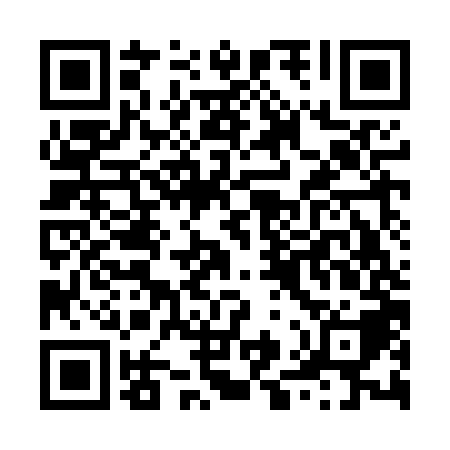 Ramadan times for Den Houw, BelgiumMon 11 Mar 2024 - Wed 10 Apr 2024High Latitude Method: Angle Based RulePrayer Calculation Method: Muslim World LeagueAsar Calculation Method: ShafiPrayer times provided by https://www.salahtimes.comDateDayFajrSuhurSunriseDhuhrAsrIftarMaghribIsha11Mon5:095:096:5912:473:546:366:368:2012Tue5:075:076:5712:473:556:386:388:2213Wed5:045:046:5512:473:566:396:398:2414Thu5:025:026:5312:463:576:416:418:2615Fri4:594:596:5012:463:586:436:438:2716Sat4:574:576:4812:463:596:446:448:2917Sun4:544:546:4612:464:006:466:468:3118Mon4:524:526:4412:454:016:486:488:3319Tue4:494:496:4212:454:026:496:498:3520Wed4:474:476:3912:454:036:516:518:3721Thu4:444:446:3712:444:046:536:538:3922Fri4:424:426:3512:444:056:546:548:4123Sat4:394:396:3312:444:066:566:568:4324Sun4:374:376:3012:444:076:586:588:4525Mon4:344:346:2812:434:086:596:598:4726Tue4:314:316:2612:434:097:017:018:4927Wed4:294:296:2312:434:107:037:038:5128Thu4:264:266:2112:424:117:047:048:5329Fri4:234:236:1912:424:127:067:068:5530Sat4:204:206:1712:424:137:087:088:5731Sun5:185:187:151:415:148:098:099:591Mon5:155:157:121:415:148:118:1110:012Tue5:125:127:101:415:158:138:1310:033Wed5:095:097:081:415:168:148:1410:054Thu5:075:077:061:405:178:168:1610:075Fri5:045:047:031:405:188:178:1710:106Sat5:015:017:011:405:198:198:1910:127Sun4:584:586:591:395:208:218:2110:148Mon4:554:556:571:395:208:228:2210:169Tue4:524:526:551:395:218:248:2410:1910Wed4:494:496:521:395:228:268:2610:21